Capturas de Examen 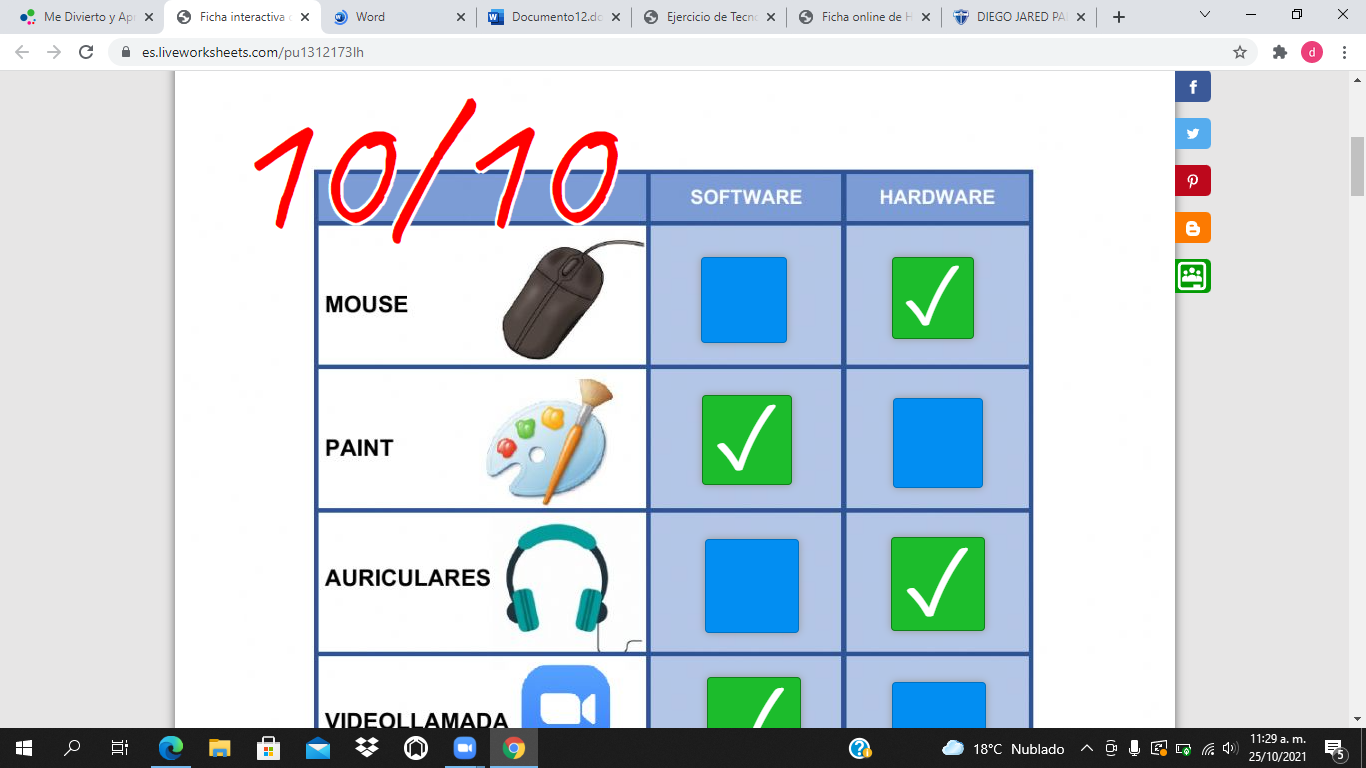 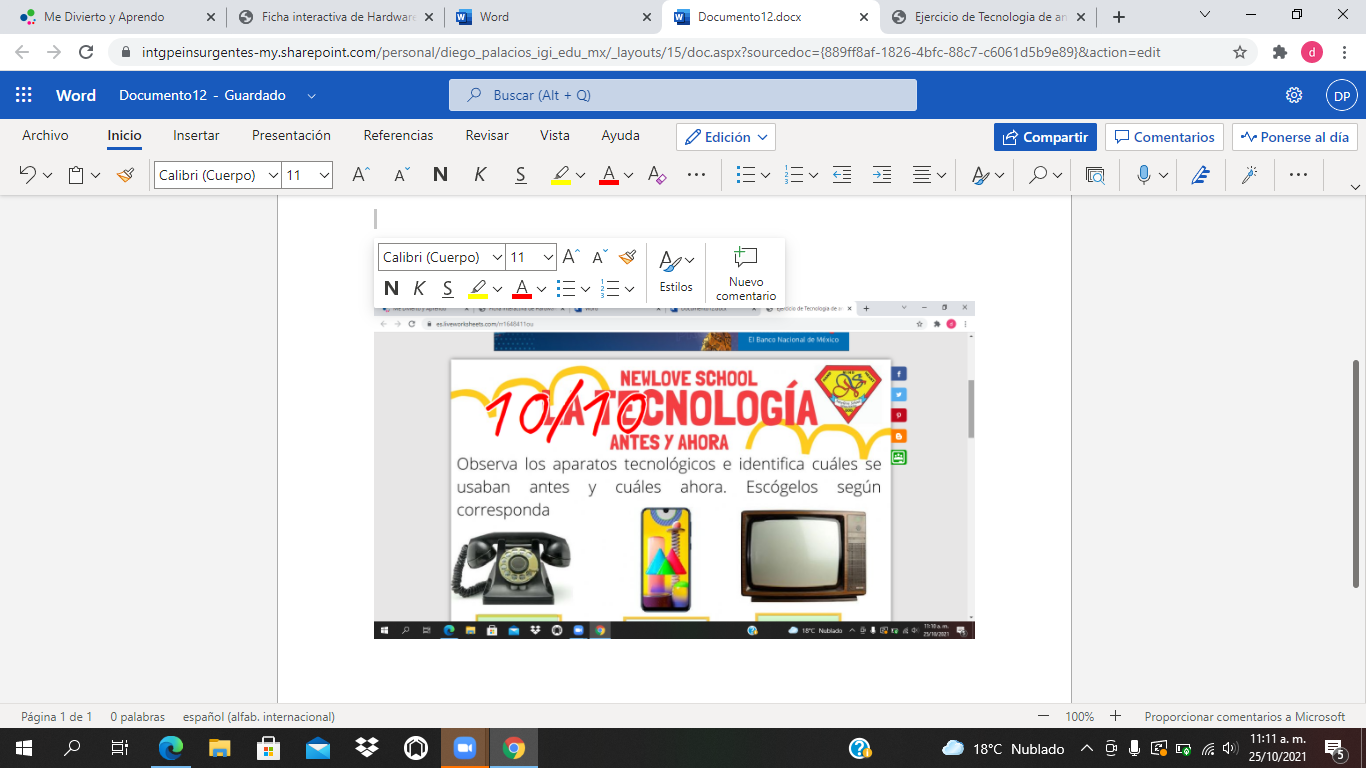 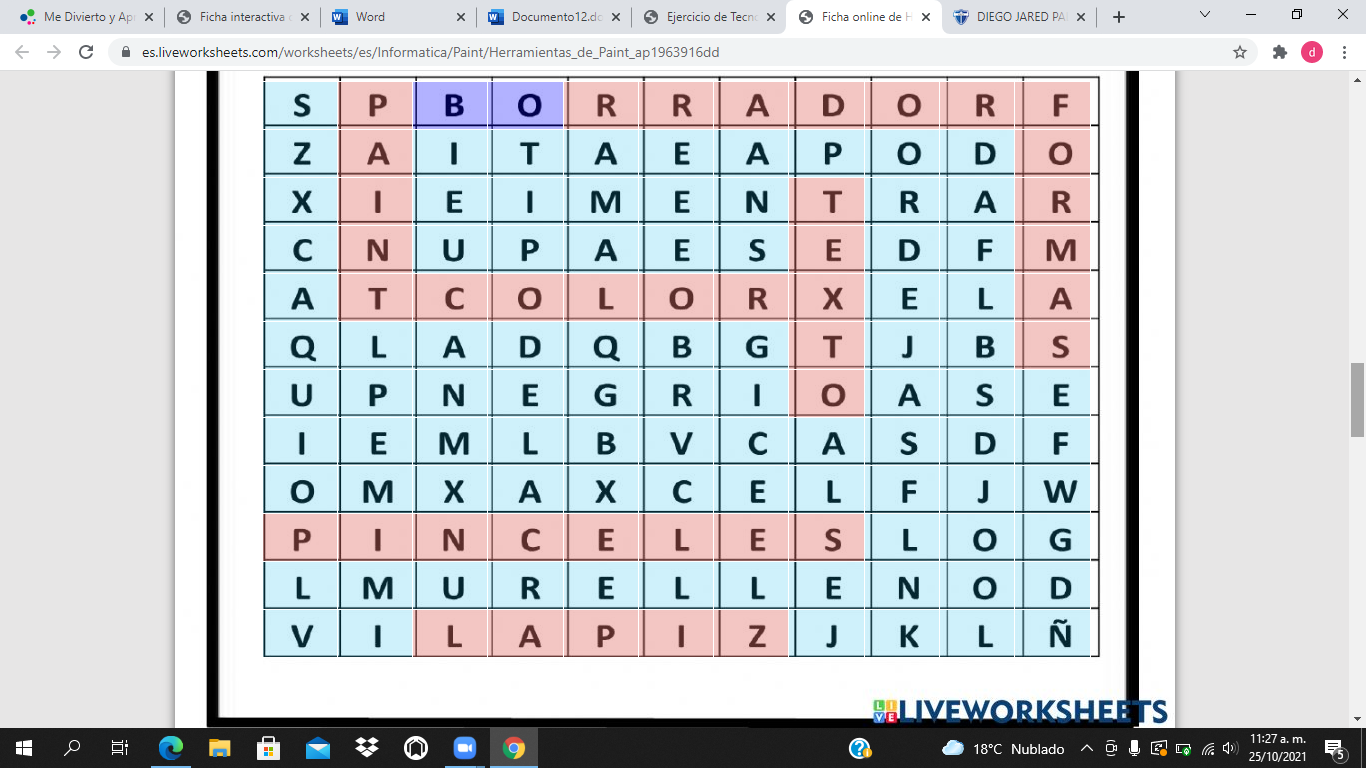 